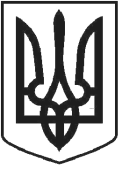 ЧОРТКІВСЬКА МІСЬКА РАДАВИКОНАВЧИЙ КОМІТЕТР І Ш Е Н Н Я 01 липня 2021 року 									№ 319Про затвердження Переліку місцевих спеціалізованих служб цивільного захисту Чортківської міської територіальної громади.Відповідно до частини п’ятої статті 25 Кодексу цивільного захисту України від 02 жовтня 2012 року, постанов Кабінету Міністрів України від 09 січня 2014 року № 11 "Про затвердження Положення про єдину державну систему цивільного захисту", від 08 липня 2015 р. №469 «Про затвердження Положення про спеціалізовані служби цивільного захисту», розпорядження голови обласної державної адміністрації від 04 лютого 2019 р. №42-од «Про затвердження Переліку територіальних спеціалізованих служб цивільного захисту Тернопільської області», з метою підвищення ефективності і вдосконалення роботи у сфері цивільного захисту жителів і територій від надзвичайних ситуацій техногенного, природного, соціального та воєнного характеру, для проведення спеціальних робіт і заходів з цивільного захисту та їх забезпечення, що потребують залучення фахівців певної спеціальності, техніки і майна спеціального призначення, керуючись ст.. 40, 52 Закону України «Про місцеве самоврядування в Україні», виконавчий комітет міської радиВИРІШИВ:1.Затвердити оновлений перелік місцевих спеціалізованих служб цивільного захисту Чортківської міської територіальної громади згідно з додатком 1.2.Затвердити Положення про спеціалізовані служби цивільного захисту Чортківської міської територіальної громади згідно з додатком 2.3.Керівникам спеціалізованих служб цивільного захисту Чортківської міської територіальної громади в термін до 30 липня 2021 року відповідними наказами створити (оновити) спеціалізовані служби, розробити (оновити) та затвердити структуру і план реагування служби при виконанні заходів з ліквідації наслідків можливих надзвичайних ситуацій, та погодити їх з відділом з питань надзвичайних ситуацій, мобілізаційної та оборонної роботи міської ради.4.Відділу з питань надзвичайних ситуацій, мобілізаційної та оборонної роботи міської ради надавати методичну допомогу структурним підрозділам міської ради, керівникам підприємств, установ та організацій, на які покладені функції зі створення спеціалізованих служб цивільного захисту.5.Рекомендувати керівникам суб’єктів господарювання з численністю працівників більше 50 осіб створити об’єктові спеціалізовані служби цивільного захисту шляхом формування ланок, команд та груп і розробити та погодити у встановленому порядку положення та інші документи, що стосується їх діяльності.6.Контроль за виконанням цього рішення покласти на заступника міського голови з питань діяльності виконавчих органів міської ради Віктора ГУРИНА.Міський голова                                                                Володимир ШМАТЬКОДодаток 1 до рішення виконавчого комітету міської радивід 01 липня 2021 р. № 319ПЕРЕЛІК місцевих спеціалізованих служб цивільного захисту Чортківської міської територіальної громадиКеруюча справами виконавчого комітету міської ради										Ольга ЧЕРЕДНІКОВА Додаток 2 до рішення виконавчогокомітету міської радивід 01 липня  2021 р. № 319ПОЛОЖЕННЯпро місцеві спеціалізовані служби цивільного захистуЦе Положення визначає основні завдання, порядок утворення та склад місцевих спеціалізованих служб цивільного захисту (далі - спеціалізовані служби), організацію управління ними та їх функціонування.У цьому Положенні терміни вживаються в такому значенні:розвідка - комплекс заходів, що організовуються і проводяться в місцях виникнення (загрози виникнення) надзвичайної ситуації для визначення загального характеру і орієнтовного обсягу руйнувань в осередку ураження, зони надзвичайної ситуації та умов проведення рятувальних робіт;спеціальна розвідка - комплекс заходів, що організовуються і проводяться в місцях виникнення (загрози виникнення) надзвичайної ситуації з метою одержання в повному обсязі відомостей про пожежну, інженерну, радіаційну, хімічну, бактеріологічну обстановку тощо.Інші терміни вживаються у значенні, наведеному в Кодексі цивільного захисту України та інших законодавчих актах.Спеціалізовані служби (енергетики та газопостачання, захисту сільськогосподарських тварин і рослин, комунально-технічна, транспортна та інженерно технічна служба, медична, зв'язку і оповіщення, протипожежна, торгівлі, харчування та матеріального забезпечення, охорони публічного (громадського) порядку, спеціалізована протипаводкова служба) входять до складу сил цивільного захисту громади та складаються з об'єктових спеціалізованих служб цивільного захисту відповідно до функціональної спрямованості.Спеціалізовані служби утворюються у територіальній підсистемі єдиної державної системи цивільного захисту Тернопільської області для проведення спеціальних робіт і заходів з цивільного захисту та їх забезпечення.Спеціалізовані служби утворюються в територіальній громаді шляхом об'єднання об'єктових спеціалізованих служб цивільного захисту.Спеціалізовані служби утворюються згідно з Переліком спеціалізованих служб цивільного захисту територіальної підсистеми єдиної державної системи цивільного захисту Тернопільської області, що утворюються органом управління і суб'єктами господарювання, затвердженим Державною службою України з надзвичайних ситуацій.Об'єктові спеціалізовані служби утворюються для проведення спеціальних робіт і заходів з цивільного захисту та їх забезпечення на суб'єктах господарювання.Об'єктові спеціалізовані служби утворюються керівником суб'єкта господарювання на суб'єкті з чисельністю працівників більше 50 осіб шляхом формування ланок, команд, груп.Спеціалізована служба провадить свою діяльність відповідно до положення про службу, що затверджується органом, суб'єктом господарювання, який утворив таку службу.Положення про спеціалізовані служби погоджуються з відділом з питань надзвичайних ситуацій, мобілізаційної та оборонної роботи міської ради.Основними завданнями спеціалізованих служб є:участь у розробленні планів реагування на надзвичайні ситуації, планів цивільного захисту на особливий період;здійснення заходів з переведення спеціалізованих служб до функціонування в умовах надзвичайної ситуації та особливого періоду;підготовка та здійснення контролю за готовністю органів управління, ланок, груп, команд або об'єктових підрозділів до дій за призначенням, їх забезпечення;організація та проведення навчання за програмою спеціальної підготовки фахівців певної спеціальності, які входять до складу спеціалізованої служби;підтримання у готовності техніки і майна спеціального призначення для виконання завдань з цивільного захисту в мирний час та особливий період;підготовка пропозицій щодо проведення спеціальних робіт і заходів з цивільного захисту та їх забезпечення під час ліквідації наслідків надзвичайних ситуацій та управління підрозділами спеціалізованих служб, що залучаються до таких робіт і заходів;організація та взаємодія з органами управління та силами цивільного захисту міської ланки територіальної громади територіальної підсистеми єдиної державної системи цивільного захисту Тернопільської області, які залучаються до ліквідації наслідків надзвичайних ситуацій;створення та поповнення матеріальних та інших ресурсів спеціалізованих служб.Спеціалізовані служби відповідно до покладених на них завдань:Місцева спеціалізована служба енергетики та газопостачання:	призначена для планування, організації та контролю виконання заходів, спрямованих на підвищення стійкості роботи систем енергопостачання, організації невідкладних аварійно-відновлювальних робіт на електромережах, об’єктах електроенергетики в районах надзвичайних ситуацій та осередках ураження, забезпечення електроенергією та газопостачанням невідкладних аварійно-відновлювальних робіт. 	організація та забезпечення виконання заходів, спрямованих на підвищення стійкості роботи систем енергопостачання та газопостачання;організація та проведення аварійно-відновлювальних робіт на мережах електропостачання та газопостачання;забезпечення енергопостачання та газопостачання  для сил цивільного захисту при виконанні аварійно-рятувальних та інших невідкладних робіт, у тому числі автономними джерелами енергопостачання;забезпечення енергопостачання та газопостачання суб'єктів господарювання, що забезпечують життєдіяльність жителів громади відповідно до категорії надійності енергопостачання та газопостачання суб’єкта господарювання;розроблення та проведення розрахунку шкоди, заподіяної суб'єктам господарювання паливно-енергетичного комплексу внаслідок надзвичайних ситуацій, потреб у матеріальних ресурсах, необхідних для проведення аварійно-рятувальних та інших невідкладних робіт, а також для повного відновлення їх функціонування;координація заходів, які здійснюються суб’єктами господарювання незалежно від форми власності, щодо дотримання встановленого режиму світломаскування в особливий період;Місцева спеціалізована служба із захисту сільськогосподарських тварин і рослин:проводить моніторинг стану забруднення радіоактивними та небезпечними хімічними речовинами, біологічними засобами сільськогосподарських угідь, продукції рослинництва, поверхневих вод, призначених для сільськогосподарських потреб;проводить спеціальну розвідку в місцях виникнення (загрози виникнення) надзвичайних ситуацій, шляхів руху сил цивільного захисту та маршрутів евакуації;проводить роботи з ліквідації епізоотій та епіфітотій, здійснює епізоотичний, фітосанітарний і токсикологічний контроль під час проведення робіт з ліквідації наслідків надзвичайних ситуацій;здійснює відповідно до компетенції контроль за безпечністю харчових продуктів і кормів під час виникнення надзвичайних ситуацій, бере участь у здійсненні заходів щодо забезпечення безпечності харчових продуктів та сировини для їх виготовлення рослинного та тваринного походження;бере участь у здійсненні заходів щодо спеціальної обробки територій, приміщень, сільськогосподарських тварин і рослин, продукції тваринництва та рослинництва;бере участь у підготовці сільськогосподарської та спеціальної техніки для роботи на зараженій місцевості, спеціальної обробки тварин і рослин, що заражені (уражені), знезаражені території, приміщень, де зберігається продукція тваринництва та рослинництва;здійснює агрохімічне обстеження, ветеринарну діагностику, лікування тварин, що заражені (уражені), знезаражує посіви, пасовища і продукцію тваринництва та рослинництва;здійснює ветеринарно-санітарні та фітосанітарні заходи;бере участь у здійсненні заходів щодо захисту джерел і систем водопостачання для тварин від впливу небезпечних факторів ураження;організовує заходи із знищення зерна, продовольства, харчової сировини, фуражу та інших матеріальних засобів, що не підлягають знезараженню;забезпечує створення резерву спеціального майна і засобів для захисту свійських тварин та сільськогосподарських рослин у разі виникнення надзвичайних ситуацій;бере участь у сільськогосподарському виробництві на забруднених територіях, здійснюють контроль за безпечністю такого виробництва;бере участь у зборі, утилізації або знищенні загиблих тварин і відходів тваринного походження;Місцева спеціалізована комунально-технічна, транспортна та інженерно технічна служба: визначає шкоду, заподіяну об'єктам комунальної сфери, суб'єктам господарювання і нерухомому майну громадян внаслідок виникнення надзвичайних ситуацій, потребу в матеріальних ресурсах, необхідних для проведення аварійно-рятувальних та інших невідкладних робіт, а також повного відновлення пошкоджених (зруйнованих) об'єктів;забезпечує здійснення заходів у разі загрози виникнення і виникнення надзвичайних ситуацій на транспорті;веде облік техніки і майна, що може залучатися для проведення аварійно- рятувальних та інших невідкладних робіт за напрямами діяльності служби, та подає відповідні відомості керівництву галузевої спеціалізованої служби;здійснює перевезення небезпечних вантажів автомобільним, залізничним транспортом у зонах (із зон) виникнення надзвичайних ситуацій;забезпечує перевезення згідно з планами реагування на надзвичайні ситуації та планами цивільного захисту на особливий період, перевезення під час проведення заходів з евакуації населення, підвезення (вивезення) робочих змін, вивезення матеріальних цінностей відповідно до рішень штабу з ліквідації надзвичайної ситуації;бере участь у визначенні шкоди, заподіяної здоров'ю людей та національній економіці у разі виникнення надзвичайних ситуацій, потреби у матеріальних ресурсах, необхідних для проведення аварійно-рятувальних та інших невідкладних робіт, а також повного відновлення функціонування транспортних засобів і комунікацій;організовує забезпечення транспортних засобів, що залучаються до виконання завдань з цивільного захисту, пально-мастильними матеріалами;розробляє та здійснює заходи щодо забезпечення функціонування дорожнього господарства в умовах стихійного лиха, у разі виникнення аварії, катастрофи, іншої надзвичайної ситуації техногенного та природного характеру, під час ліквідації їх наслідків;організовує ремонт техніки, механізмів, приладів та інших технічних засобів, що вийшли з ладу під час здійснення заходів з цивільного захисту;здійснює евакуацію пошкодженої та несправної техніки до місць проведення ремонтних робіт;визначає потребу в матеріальних ресурсах, необхідних для технічного забезпечення проведення аварійно-рятувальних та інших невідкладних робіт;організовує та здійснює організаційно-технічні заходи щодо підвищення стійкості комунально-енергетичних мереж, проведення невідкладних аварійно- відновлювальних робіт на них та їх спорудах;здійснює посипання спеціальними сумішами вулиць і доріг населених пунктів, а також очищення зливової каналізації та дренажних систем населенихпунктів, зливостоків, систем поверхневого водовідведення	 та зливо приймальних колодязів;організовує підвезення (подачу) питної та технічної води у зони, де здійснюються заходи щодо запобігання виникненню надзвичайних ситуацій та ліквідації їх наслідків;організовує обстеження будівель, споруд, інженерних мереж і транспортних комунікацій, здійснюють заходи щодо їх безпечної експлуатації;веде облік спеціальної та інженерної техніки, що може бути залучена для проведення аварійно-рятувальних та інших невідкладних робіт у тому числі і на об'єктах комунальної сфери, залучають її до проведення таких робіт;забезпечує реалізацію державної політики у сфері будівництва об’єктів на території громади;визначає потребу в матеріальних ресурсах, необхідних для технічного забезпечення проведення аварійно-рятувальних та інших невідкладних робіт;проводить спеціальну розвідку в місцях виникнення (загрози виникнення) надзвичайних ситуацій, шляхів руху сил цивільного захисту та маршрутів евакуації;здійснює розчищення шляхів руху сил цивільного захисту та маршрутів евакуації;виконує функції замовника будівництва протизсувних, протиповеневих, протиерозійних та інших інженерних споруд спеціального призначенняМісцева спеціалізована служба торгівлі, харчування та матеріального забезпечення:розробляє та здійснює заходи щодо захисту продовольства і промислових товарів першої необхідності під час виникнення надзвичайних ситуацій;організовує закладення продовольства до захисних споруд цивільного захисту та на пункти управління;забезпечує продовольством і промисловими товарами першої необхідності особовий склад сил цивільного захисту під час проведення аварійно-рятувальних та інших невідкладних робіт, а також постраждалих у разі виникнення надзвичайних ситуацій;забезпечує речовим майном пункти санітарної обробки людей;забезпечує створення запасів продуктів харчування та непродовольчих товарів, необхідних для життєзабезпечення постраждалих у разі виникнення надзвичайних ситуацій;здійснює організаційні заходи щодо створення резерву матеріально- технічних засобів, пально-мастильних матеріалів, необхідних для реагування на надзвичайні ситуації у мирний час та особливий період, на базі суб'єктів господарювання, які утворили такі служби;визначає потребу в матеріальних ресурсах, необхідних для проведення аварійно-рятувальних та інших невідкладних робіт і життєзабезпечення постраждалих у разі виникнення надзвичайних ситуацій;Місцева спеціалізована медична служба:організовує медичне забезпечення, надає медичну допомогу постраждалим у разі виникнення надзвичайних ситуацій та особовому складу підрозділів цивільного захисту;організовує взаємодію сил і засобів відомчих медичних служб, які залучені для ліквідації наслідків надзвичайних ситуацій;надає екстрену медичну допомогу пораненим та постраждалим у разі виникнення надзвичайних ситуацій, здійснює медичне сортування поранених;організовує евакуацію постраждалих у разі виникнення надзвичайних ситуацій до закладів охорони здоров'я з урахуванням медичних показань;організовує роботу закладів охорони здоров'я під час прийому великої кількості поранених та постраждалих у разі виникнення надзвичайних ситуацій; здійснює забезпечення сил та підрозділів медичної служби лікарськими засобами, виробами медичного призначення, профілактичними засобами,препаратами крові тощо;ізолює інфекційних хворих і контамінованих осіб, проводить їх санітарну обробку і деконтамінацію та надає екстрену медичну допомогу;організовує та здійснює державний санітарно-епідеміологічний нагляд та контроль і протиепідемічні заходи під час ліквідації наслідків надзвичайних ситуацій;організовує та здійснює медичні профілактичні заходи серед населення та особового складу підрозділів цивільного захисту;створює резерв лікарських засобів та виробів медичного призначення для забезпечення заходів під час ліквідації наслідків надзвичайних ситуацій;збирає та аналізує статистичні дані щодо заходів з медичного забезпечення під час ліквідації наслідків надзвичайних ситуацій;проводить постійну роботи з підвищення кваліфікації медичного персоналу системи екстреної медичної допомоги, організовує навчання та тренування підрозділів системи екстреної медичної допомоги та медицини катастроф;навчає немедичних працівників методам та навичкам надання домедичної допомоги у разі виникнення надзвичайних ситуацій;збирає, аналізує, узагальнює дані про медичну і санітарно-епідемічну обстановку, прогнозує її розвиток у зонах виникнення надзвичайних ситуацій, осередках ураження (захворювання) та на прилеглих територіях, а також у місцях тимчасового розміщення евакуйованого населення;Місцева спеціалізована служба зв'язку і оповіщення:організовує взаємодію з центрами управління операторів телекомунікацій;організовує та здійснює заходи щодо забезпечення стійкого функціонування технічних засобів автоматизованих систем централізованого оповіщення відповідного рівня;здійснює оповіщення про загрозу виникнення або виникнення надзвичайних ситуацій керівництва міської ради, органів виконавчої влади, суб'єктів господарювання, що розташовані в прогнозованій зоні ураження або братимуть участь у ліквідації наслідків надзвичайних ситуацій, а також населення, яке проживає в прогнозованій зоні ураження, у тому числі в доступній для осіб з вадами зору та слуху формі;забезпечує функціонування у населених пунктах і місцях масового перебування людей сигнально-гучномовних пристроїв та електронних інформаційних табло для висвітлення інформації з питань цивільного захисту;визначає шкоду, заподіяну технічним засобам оповіщення внаслідок виникнення надзвичайних ситуацій, потребу в матеріальних ресурсах, необхідних для проведення аварійно-рятувальних та інших невідкладних робіт, а також повного відновлення пошкоджених технічних засобів оповіщення;організовує і проводить аварійно-відновлювальні роботи на пошкоджених технічних засобах оповіщення;забезпечує зв'язком сили цивільного захисту під час проведення аварійно- рятувальних та інших невідкладних робіт;забезпечує надійним зв'язком органи виконавчої влади, органи місцевого самоврядування, органи управління і сили цивільного захисту в умовах надзвичайних ситуацій;Місцева протипожежна спеціалізована служба:проводить спеціальну розвідку в місцях виникнення (загрози виникнення) надзвичайних ситуацій, шляхів руху сил цивільного захисту та маршрутів евакуації;проводить першочергові (невідкладні) роботи в осередках пожеж, їх гасіння, а також під час виникнення аварій, катастроф, стихійного лиха;забезпечує органи управління і сили протипожежної служби необхідними матеріально-технічними засобами для запобігання виникненню надзвичайних ситуацій та ліквідації їх наслідків у разі виникнення таких ситуацій;визначає потребу в матеріальних ресурсах, необхідних для проведення аварійно-рятувальних та інших невідкладних робіт;координує дії з планування та здійснення організаційних та інженерно- технічних заходів щодо підвищення рівня протипожежного захисту об'єктів і територій;Місцева спеціалізована служба охорони публічного (громадського) порядку: бере участь, відповідно до компетенції, у забезпеченні публічного(громадського) порядку, безпеки дорожнього руху в зонах виникнення надзвичайних ситуацій та охороні майна, що залишилося без нагляду в таких зонах;повідомляє відповідним державним органам і громадським об'єднанням про небезпечні події та надзвичайні ситуації;надає допомогу органам міської ради та виконавчої влади у відселенні людей з місць, небезпечних для проживання, проведенні евакуації населення;бере участь у здійсненні карантинних заходів під час епідемій та епізоотій;визначає потребу в матеріальних ресурсах, необхідних для здійснення заходів з охорони громадського порядку;Місцева спеціалізована протипаводкова служба:здійснення заходів цивільного захисту у сфері Держводагентства;забезпечення готовності підпорядкованих сил і засобів до дій, спрямованих на запобігання виникненню та реагування на надзвичайні ситуації пов’язаних з водним фактором, здійснення заходів щодо запобігання виникненню надзвичайних ситуацій або небезпечних подій;організація та проведення моніторингу і прогнозування виникнення надзвичайних ситуацій, пов’язаних з водним фактором та їх розвитку, визначення ризиків виникнення надзвичайних ситуацій, пов’язаних з водним фактором;своєчасне і достовірне інформування заінтересованих органів виконавчої влади та жителів про загрозу виникнення або виникнення надзвичайних ситуацій пов’язаних з водним фактором у водогосподарських організаціях;забезпечення планування заходів цивільного захисту;розроблення та здійснення заходів, спрямованих на забезпечення сталого функціонування водогосподарських організацій в особливий період;навчання жителів громади щодо поведінки та дій у разі виникнення надзвичайної ситуації пов’язаної з водним фактором;здійснення у межах повноважень, передбачених законом, разом з іншими органами виконавчої влади заходів щодо запобігання надзвичайним ситуаціям пов’язаних з водним фактором, зменшення руйнівних наслідків повеней, забезпечення безаварійного пропуску паводкових вод та льодоходу;проведення аналізу якості поверхневих вод та сповіщення органів виконавчої влади і органів місцевого самоврядування, організація розроблення оперативних та довгострокових прогнозів зміни екологічного стану водних об’єктів і меліорованих земель;Організаційну структуру спеціалізованих служб, кількість їх підрозділів визначають керівники органів, які утворили такі служби, з урахуванням техногенно-екологічної та природної обстановки, виробничих умов, функціонального призначення, обсягів виконання завдань із запобігання виникненню надзвичайних ситуацій та ліквідації їх наслідків, захисту населення і території у мирний час та особливий період, наявності та стану матеріально-технічної бази.Органом управління місцевих спеціалізованих служб цивільного захисту є сектор з питань надзвичайних ситуацій, громадської безпеки, цивільного захисту, оборони та взаємодії з правоохоронними органами міської ради.Спеціалізовану службу очолює керівник відповідного органу управління такої служби.Функціонування та залучення спеціалізованих служб для проведення спеціальних робіт і заходів з цивільного захисту та їх забезпечення здійснюється згідно з Кодексом цивільного захисту України у режимах повсякденного функціонування, підвищеної готовності, надзвичайної ситуації та надзвичайного стану відповідно до основних завдань і заходів єдиної державної системи цивільного захисту у таких режимах. В особливий період спеціалізовані служби функціонують відповідно до зазначеного Кодексу та з урахуванням особливостей, що визначаються законами України "Про правовий режим воєнного стану", "Про мобілізаційну підготовку та мобілізацію", а також іншими нормативно-правовими актами.Облік працівників спеціалізованих служб, техніки та майна, якими такі служби укомплектовані, ведеться завчасно відповідним органом управління спеціалізованої служби.Підготовка спеціалізованих служб проводиться згідно з Порядком підготовки до дій за призначенням органів управління та сил цивільного захисту, затвердженим постановою Кабінету Міністрів України від 26 червня 2013 року № 443, Порядком здійснення навчання населення діям у надзвичайних ситуаціях, затвердженим постановою Кабінету Міністрів України від 26 червня 2013 року № 444, Порядком проведення навчання керівного складу та фахівців, діяльність яких пов'язана з організацією і здійсненням заходів з питань цивільного захисту, затвердженим постановою Кабінету Міністрів України від 23 жовтня 2013 року № 819.Обов’язки і права керівника спеціалізованої службиКерівник спеціалізованої служби в межах компетенції зобов’язаний:спільно із заступниками керівника спеціалізованої служби здійснювати підготовку та підтримання в готовності спеціалізованої служби для організації проведення спеціальних робіт і заходів з цивільного захисту за напрямом галузевого спрямування діяльності спеціалізованої служби;здійснювати координацію діяльності спеціалізованої служби та керувати нею під час ліквідації наслідків надзвичайної ситуації;здійснювати координацію та взаємодіяти з територіальними спеціалізованими службами зв’язку і оповіщення цивільного захисту в межах повноважень спеціалізованої служби;організовувати навчання працівників спеціалізованої служби способам захисту і діям у надзвичайних ситуаціях, проводити спеціальні навчання та тренування відповідно до профілю такої служби;забезпечувати підтримку в постійній готовності органу управління, засобів телекомунікацій і оповіщення, що забезпечують управління підпорядкованою спеціалізованою службою.Керівник спеціалізованої служби та його заступники мають право:видавати накази та розпорядження з питань функціонування спеціалізованої служби і виконання завдань працівниками, які входять до складу спеціалізованої служби;отримувати інформацію від органів управління та сил цивільного захисту, необхідну для виконання завдань, покладених на спеціалізовану службу.Обов’язки і права працівників спеціалізованої службиПрацівники, які включені до складу спеціалізованої служби, зобов’язані:виконувати завдання, визначені залежно від характеру надзвичайної ситуації;дотримуватися заходів безпеки під час виконання завдань з ліквідації наслідків надзвичайної ситуації, правил поведінки в зоні надзвичайної ситуації;вивчати способи захисту у надзвичайних ситуаціях, надання домедичної допомоги, правила користування засобами захисту.Працівники, які включені до складу спеціалізованої служби, мають право:отримувати інформацію про надзвичайну ситуацію та заходи необхідної безпеки;на забезпечення під час організації та виконання робіт із ліквідації наслідків надзвичайної ситуації засобами індивідуального захисту та спеціальним одягом.Організація діяльності спеціалізованої службиПідготовка спеціалізованих служб проводиться згідно з Порядком підготовки до дій за призначенням органів управління та сил цивільного захисту, затвердженим постановою Кабінету Міністрів України від 26 червня 2013 року № 443, Порядком здійснення навчання населення діям у надзвичайних ситуаціях, затвердженим постановою Кабінету Міністрів України від 26 червня 2013 року № 444, Порядком проведення навчання керівного складу та фахівців, діяльність яких пов’язана з організацією і здійсненням заходів з питань цивільного захисту, затвердженим постановою Кабінету Міністрів України від 23 жовтня 2013 року № 819.Підготовка керівного складу спеціалізованої служби здійснюється в навчальних закладах та навчально-методичних центрах у сфері цивільного захисту, а також безпосередньо під час спеціальних навчань і тренувань, що проводяться зі спеціалізованою службою відповідно до програм підготовки.Підготовка спеціалізованої служби організовується і здійснюється відповідно до планів основних заходів цивільного захисту на рік, плану комплектування з навчання керівного складу та фахівців, діяльність яких пов’язана з організацією та здійсненням заходів з питань цивільного захисту на рік.Матеріально-технічне та фінансове забезпечення спеціалізованої служби здійснюється відповідно до Кодексу цивільного захисту України, актів Кабінету Міністрів України та інших нормативно-правових актів для запобігання надзвичайним ситуаціям та ліквідації їх наслідків.Керуюча справами виконавчого комітету	 міської ради			Ольга ЧЕРЕДНІКОВА № з/пНазва місцевої спеціалізованої службиПідрозділи, що входять до складу місцевої спеціалізованої службиКерівник місцевої спеціалізованої служби цивільного захистуЗаступники керівника місцевоїспеціалізованої служби цивільного захисту123451.Місцева спеціалізована служба зв’язку і оповіщенняВідділ з питань надзвичайних ситуацій, мобілізаційної та оборонної роботи міської ради, Чортківський РУ ГУ ДСНС України в Тернопільській області, цех експлуатації об’єктів зв’язку РЦТ № 143 ПАТ «Укртелеком»(за згодою), оператори і провайдери телекомунікації, Чортківський відділ поліції ГУНП в Тернопільській областіНачальник відділ з питань надзвичайних ситуацій, мобілізаційної та оборонної роботи міської ради, головний інженер цех експлуатації об’єктів зв’язку РЦТ № 143 ПАТ «Укртелеком»Головний спеціаліст відділу з питань надзвичайних ситуацій, мобілізаційної та оборонної роботи міської ради, начальник РУ ГУ ДСНС України в Тернопільській області, заступник начальника Чортківського відділення поліції ГУНП в Тернопільській області2.Місцева спеціалізована служба охорони публічного (громадського) порядкуЧортківський відділ поліції ГУНП в Тернопільській області, суб’єкти господарювання, що здійснюють охоронні функціїЗаступник начальника Чортківського відділу поліції ГУНП в Тернопільській областіЗаступник начальника Чортківського відділу поліції ГУНП в Тернопільській області3.Місцева спеціалізована медичнаслужбаКНП " Чортківська центральна міська лікарня ", КНП "Центр первинної медико-санітарної допомоги", Чортківське районне управління Головного управління Держпродспоживслужби в Тернопільській області, Чортківського міжрайонного відділу ДУ “Тернопільський ОЛЦ ДСЕСУ”, Чортківська станція екстреної (швидкої) медичної допомоги, суб’єкти господарювання, що здійснюють виробництвом та постачанням фармацевтичних і лікарських засобів.Заступник міського голови з питань діяльності виконавчих органів міської ради, відповідно до розподілу функціональних обов’язків.Головний лікар КНП "Чортківська центральна міська лікарня", Головний лікар КНП "Центр первинної медико-санітарної допомоги", Начальник Чортківського районного управління Головного управління Держпродспоживслужби в Тернопільській області, завідувач Чортківського міжрайонного відділу ДУ “Тернопільський ОЛЦ ДСЕСУ”, Головний лікар Чортківської станції екстреної (швидкої) медичної допомоги.4.Місцева протипожежнаспеціалізована службаЧортківське РУ ГУ ДСНС України у Тернопільської області, 6 ДПРЗ ГУ ДСНС України у Тернопільській області, ДП «Чортківське лісове господарство», військова частина МО України А-1915.НачальникЧортківського РУ ГУДСНС України уТернопільської областіНачальник 6 ДПРЗ ЧортківськогоРУ ГУ ДСНС України уТернопільської області5.Місцева спеціалізована комунально-технічна, транспортна та інженерно технічна службаУправління комунального господарства, архітектури та капітального будівництва  міської ради,КП «Благоустрій», КП “Чортківське виробниче управління водопровідно-каналізаційного господарства”, КП "Міськсвітло" КП "Ритуальна служба" 
КП “Чортківське ККП”, КП «Парковий культурно – спортивний комплекс», КП "Чортків Дім", ПМК-258 ТОВ «Тернопільбуд» "(за згодою) ТОВ "Чортківське АТП 16142"(за згодою).Начальник управління комунального, господарства, архітектури та капітального будівництва  міської ради Начальник відділу транспорту та інфраструктури управління комунального господарства, архітектури та капітального будівництва  міської ради6.Місцева спеціалізована служба  енергетики та газопостачанняУправління комунального господарства, архітектури та капітального будівництва  міської ради,ВАТ «Тернопільобленерго» Чортківський РЕМ ( за згодою ), Чортківське управління з експлуатації газового господарства ( за згодою ).Начальник управління комунального, господарства, архітектури та капітального будівництва  міської ради, начальник Чортківського РЕМ, начальник Чортківського УЕГГНачальник відділу транспорту та інфраструктури управління комунального господарства, архітектури та капітального будівництва  міської ради, головний інженер Чортківського РЕМ, головний інженер Чортківського УЕГГ7.Місцева спеціалізована служба захисту сільськогосподарських тварин і рослинВідділ земельних   ресурсів міської ради, Чортківське районне управління Головного управління Держпродспоживслужби вТернопільській області ( за згодою ),ДП "Чортківське лісове господарство" ( за згодою )Начальник відділу земельних   ресурсів та охорони навколишнього середовища міськоїрадиПровідний спеціаліст відділу земельних ресурсів та охорони навколишнього середовища міськоїРади, Начальник районного управління Головного управління Держпродспоживслужби вТернопільській області, директор ДП "Чортківське лісове господарство"8.Місцева спеціалізована служба торгівлі, харчування та матеріального забезпеченняВідділ економічного розвитку та комунального майна міської ради, Чортківське РайСТ ( за згодою), відділ з питань надзвичайних ситуацій, мобілізаційної та оборонної роботи міської ради, суб’єкти господарювання у сфері торгівлі та харчування, виробництва та постачання будівельних матеріалів.Начальник відділу економічного розвитку та комунального майна міської радиНачальник відділу з питань надзвичайних ситуацій, мобілізаційної та оборонної роботи міської ради9.Місцева спеціалізована протипаводкова службаЧортківський регіональний офіс водних ресурсів у Тернопільській області (за згодою ).начальник Чортківський регіональний офіс водних ресурсів у Тернопільській областіЗаступник начальника Чортківського регіонального офісу водних ресурсів у Тернопільській області